EASTON CITY COUNCIL CONSENT AGENDAREGULAR CALLED COUNCIL MEETINGOctober 13, 20208:00 pmEASTON CITY HALL, 185 KENNEDY BOULEVARD, EASTON, TEXAS 75603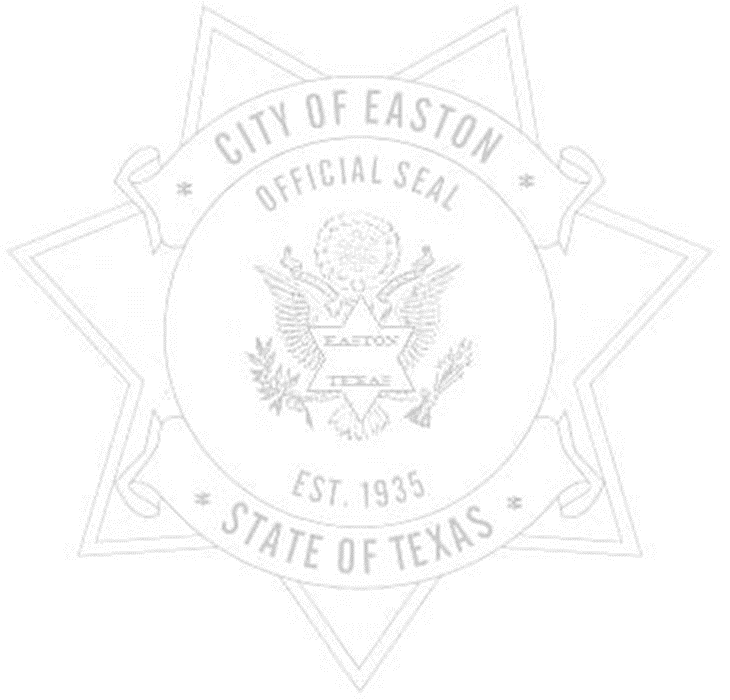 Call to Order, introduction of guests, and attendees ………………………………………. Mayor Walter WardInvocation and Pledge Roll CallRules for Public Comment ……………………………………………………………………..... Mayor Walter WardSign up forms will be available at all Regular and Special meetings for registering the names of members of the Public who wish to either: i) speak on an agenda item, provided such items have not been the subject of a prior public hearing; or ii) make a general comment related to the Commission business. These forms will be given to the Secretary prior to the start of the meeting so that the person's name can be called to address the Commission at the appropriate time.Public Comments on agenda items will be made at the time an agenda item appears in the Order of Business and before the Commission's consideration of that item.Public Comments of a general nature shall be made at the time designated by the Order of Business.All public comments shall be limited to six (6) minutes per speaker with extensions of two (2) minute increments as approved by a majority vote of Commission members present.Public Comment at Workshop meetings will be allowed at the discretion of the Chair. Any comments will be limited as described in Article IV Sec 8.Comments from the Audience: Citizens who desire to address the City Council regarding matters on the Consent or Special Call Agenda will be received now. Each speaker is limited to four (4) minutes. It is our policy to have all speakers identify themselves by providing their name and residential address when making comments.Public Comments and Announcements……………………………………….…………………...….…General PublicCity Council will review and/or approve the following items:Review and/or approve September 22, 2020 meeting minutes.Review gas report.Review fire department report.Review roads, grounds, and sanitation report.Review 2021 election.Review and/or approve FY20-21 Budget Amendment.Review and/or approve O&M Manual update.Review and/or approve temporarily contracting a Gas Technician.Personnel Matter:  Grievance Hearing as requested by former- City Secretary Precious Wafer, as per Texas Government Code Chapter 554, including any related personnel actions and a possible executive session in accordance with Texas Government Code Section 551.074.Executive Session: The Council will now hold a closed executive session meeting pursuant to the provisions of the Open Meetings Act, Chapter 551, Government Code, and Vernon's Texas Codes Annotated, in accordance with the authority contained in one or more of the following sections: Section 551.071 Consultation with Attorney; Section 551.072 Real Property; Section 22.010 Appointment of Official(s) and Resolution; Section 551.073, Deliberation regarding a Prospective Gift; Section 551.074 Personnel Matters. Section 21.022, 21.025 Public Official Misconduct.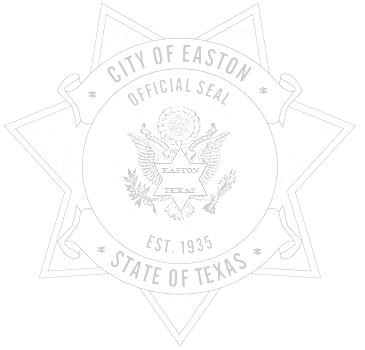 OPEN MEETING Reconvene in General Council meeting and announce any items from Executive Session requiring Board action.ANNOUNCEMENTS Next Board Meeting: November 10, 2020 Special Recognitions/Presentations- (Submission Deadline- October 30, 2020) ADJOURNMENT: CERTIFICATION: I certify that the above notice was posted on:  http://www.cityofeaston.com by 5:00 p.m. in accordance with Chapter 551, Texas Government Code. Any person planning to attend the meeting that may require auxiliary aids or services should request accommodations two (2) days to the meeting by calling: (903) 643-7819, BRAILLE IS NOT AVAILABLE. All electronic devices must be on the off mode once the meeting is called to order. If you must answer your device, please leave the room quietly with minimal distractions. Please note: The presiding officer reserves the right to request the removal or dismissal of any person(s) from a meeting that is preventing the board from preceding or conducting official city business. Adjournment        Signed by:  Walter D. Ward_____________	 Walter Ward, MayorEbbie Johnson Lover, Mayor Pro-Tem #1 Janeene Lucas, Councilmember #2 Linda Timberlake, Councilmember #3 Walter Ward, MayorEarnest Starling, Councilmember #5 Jean Chatman-Edmond, Councilmember #4 